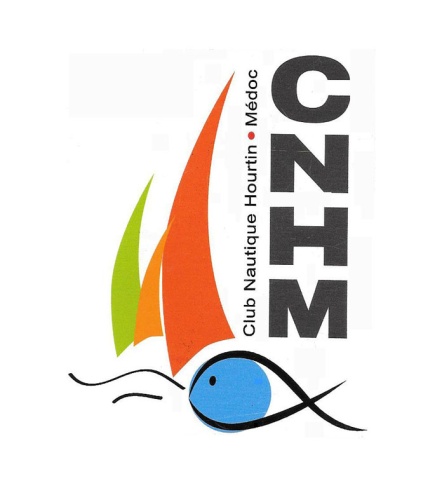   CNHM – PORT HOURTIN    www.cnhm-hourtin.frDECLARATION DE CHANGEMENT DE BATEAUNom :   Prénom :Adresse :	 Pays :Tél :	Mobile :Adresse électronique :RENSEIGNEMENTS OBLIGATOIRES :        Voilier  	Moteur  Type et marque de bateau : Puissance moteur (CV) :  (KW) :   Immat. :Longueur et largeur en cm;   Long :	     larg. :Place actuelle :    ATTENTION : Informez-vous si votre nouveau bateau peut s’amarrer à la place actuelle.  Dans le cas contraire, un poste d’amarrage provisoire au poteau vous sera affecté.  Vous serez inscrit sur la liste d’attente pour une nouvelle place en priorité. Dans tous les cas  vous recevrez un nouveau contrat de location à remplir pour votre bateau.				A: le : 